Статистика о молодежи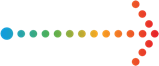 Ежегодно 12 августа отмечается Международный день молодежи.  Данный праздник установлен Генеральной Ассамблеей ООН 17 декабря 1999 года по предложению Всемирной конференции министров по делам молодежи, состоявшейся в Лиссабоне с 8 по 12 августа 1998 года. ООН призывает проводить Всемирный день молодежи с целью популяризации среди молодых людей семейных ценностей, тему здорового образа жизни и сбережение культурного наследия. Впервые Международный день молодежи отмечался 12 августа 2000 года.Сегодня в России принимают поздравления, по предварительным данным, около 24 млн. человек в возрасте от 15 до 29 лет или 16,5 % от всего населения. По сравнению с проведенными ранее переписями это достаточно низкий показатель. В 2010 году, по данным Всероссийской переписи населения, доля молодежи в общем населении страны составила 24 %, в 2002 году этот показатель равнялся 23 %. В Бурятии, как и в целом по стране, численность населения  в возрасте 15-29 лет  снижается. По предварительным данным в Бурятии насчитывается 175,3 тысячи человек в  возрасте 15-29 лет, что на 74,3 тысячи человек меньше показателя, полученного в  ходе переписи населения 2010 года. Следует отметить, что численность молодежи в Бурятии может увеличиться на 104,3 тысячи человек, в том случае если Госдума утвердит законопроект о повышении возраста молодежи до 35 лет. В настоящий момент в России, согласно с действующему законодательству, молодежью считаются люди в возрасте от 14 до 30 лет.На начало 2020 года среди молодежи Республики Бурятия большую часть составляют городские жители. В городах проживает 110,6 тысяч человек (63,1 %), в сельской местности – 64,7 тысяч человек (36,9 %) в возрасте 15-29 лет.Несмотря на то, что в последние годы молодежи стало уделяться больше внимания, молодые люди по-прежнему сталкиваются с множеством проблем. Одна из них занятость. По данным ООН, молодежь составляет около одной четвертой работоспособного населения Земли, однако, одна вторая всех безработных также приходится на нее.В Бурятии из числа молодых людей в  возрасте  15-29  лет в 2010 году трудовой деятельностью было охвачено 113,2 тысяч человек, что составляло 
29,4 % от общей численности занятых. Сейчас же, при общем сокращении численности молодежи, 85,8 тысяч человек заняты трудовой деятельностью, что составляет 21,8 % от общей численности занятого населения.  Молодежь, вступающая в брачный возраст, в большинстве своем не готова к выполнению супружеских и родительских обязанностей. Поэтому потребность в социальной поддержке особенно велика именно у молодых семей, поскольку многие испытывают серьезные социально-бытовые, жилищные и личностные проблемы.  Несмотря на предпочтение молодежью бездетности и безбрачности, в Бурятии за 2019 год 6,6 тысяч человек в возрасте 16-29 лет официально вступили в брак. А по данным переписи 2010 года, из общей численности женщин в возрасте 15 лет и более, родивших детей, 94,7 % женщин родили первого ребенка именно в возрасте от 15 до 29 лет. Главная цель этого праздника — решение проблем современных молодых людей, так как молодежь — самая активная и мобильная часть общества, которая быстрее адаптируется к изменениям и легче усваивает новые знания. А благодаря предстоящей переписи населения  государство может увидеть проблемные места в экономике и социальной сфере, с которыми сталкивается молодежь. После чего в стране будут определены меры поддержки молодых людей в решении жизненных трудностей. Всероссийская перепись населения пройдет с 1 по 30 апреля 2021 года с применением цифровых технологий. Главным нововведением предстоящей переписи станет возможность самостоятельного заполнения жителями России электронного переписного листа на портале Госуслуг (Gosuslugi.ru). При обходе жилых помещений переписчики будут использовать планшеты со специальным программным обеспечением. Также переписаться можно будет на переписных участках, в том числе в помещениях многофункциональных центров оказания государственных и муниципальных услуг «Мои документы».Бурятстат https://burstat.gks.ruP03_MAIL@gks.ru8 (3012) 22-34-08Отдел организации и проведения переписей и наблюдений в Республике БурятияБурятстат в социальных сетяхhttps://vk.com/burstathttps://www.instagram.com/burstat/